Publicado en Madrid el 29/08/2019 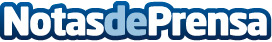 Sostenibilidad como nueva ola de innovación en las empresas, según los expertos de Igeneris Los expertos en innovación de modelos de negocio de Igeneris explican por qué el desarrollo sostenible debe constituir un fin en sí mismo para las empresas, más allá de los programas de RSCDatos de contacto:Melisa Rivas914115868Nota de prensa publicada en: https://www.notasdeprensa.es/sostenibilidad-como-nueva-ola-de-innovacion-en Categorias: Nacional Sociedad Ecología Emprendedores Recursos humanos http://www.notasdeprensa.es